Publicado en Madrid el 16/04/2019 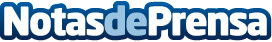 AirHelp: más de 550 mil pasajeros aéreos sufrirán retrasos o cancelaciones esta Semana Santa En 2018, aproximadamente 490 mil pasajeros sufrieron cancelaciones o retrasos de diferentes aerolíneas en estas fechas. La Semana Santa de este año ha empezado con huelgas y manifestaciones que afectarán los aeropuertos españolesDatos de contacto:Actitud de Comunicación913022860Nota de prensa publicada en: https://www.notasdeprensa.es/airhelp-mas-de-550-mil-pasajeros-aereos Categorias: Nacional Derecho Viaje Turismo E-Commerce http://www.notasdeprensa.es